PŘEBOR ČESKÉ OBCE SOKOLSKÉv moderní gymnastice pro rok 2023 společné skladby, dvojice a trojice Pořadatel: 	 z pověření komise MG OS ČOS -  oddíl moderní gymnastiky            T. J. Sokol HodkovičkyDatum:             neděle 10. 12. 2023Místo konání: Tyršův dům, Újezd 450, 118 01 PRAHA 1 - Malá StranaŘeditel závodu:  Hantáková MonikaHlavní rozhodčí:  Skálová Petra linie a,2/3   Mošanská kateřina linie bVedoucí Počtářské komise: Vlasáková KláraHUDEBNí technik: KOHOUTOVá ludmilaHospodář: Kotová MartinaHlasatel: Burešová dagmarKaždý oddíl může přihlásit libovolný počet skladeb do linie A i B, podmínkou startu je účast minimálně 1- 2 kvalifikované rozhodčí. PŘIHLÁŠKY zasílejte do 15. 11. 2023  na email: m.hantakova@post.czPřihláška musí obsahovat kategorii se jmény a ročníkem narození závodnic, jméno a kvalifikace rozhodčí a kontaktní e-mail na zaslání podrobných informací k závodu.Hudební doprovod:  hudby ve formátu MP3, označené klubem, jménem, kategorií a náčiním, poslat do 25.11.2023 na email: mp3hodkovicky@seznam.cz Zdravotní služba zajištěna.Časový harmonogram bude upřesněn podle počtu přihlášených gymnastek a zaslán do oddílů.1000,- Kč / společná skladba, 600,-Kč/trojice, 400,- Kč/dvojiceKategorie Společné skladby linie A Naděje nejmladší B (roč. 2016 a ml.) sestava bez náčiní Naděje nejmladší A (roč. 2014 a ml.) sestava bez náčiní Naděje mladší (roč. 2013 a ml.) sestava s KUŽELINaděje starší (roč. 2011 a ml.) sestava se 3 obručemi a 2 kuželiJuniorky (roč. 2008–2010) sestava s kuželiSeniorky (roč. 2007 a starší) sestava s obručemi,  sestava se 3 stuhami a 2 míči Dvojice a trojice Naděje nejmladší B (roč. 2016 a ml.) sestava s libovolným náčiním Naděje nejmladší (roč. 2014 a ml.) sestava s libovolným náčiním Naděje mladší (roč. 2013 a ml.) sestava s obručemi Naděje starší (roč. 2011 a ml.) sestava s míči Juniorky (roč. 2008 – 2010) sestava s míči a kuželi Seniorky (roč. 2007 a starší) sestava s obručemi nebo kombinace stuh a míčů Společné skladby linie B 0. B 2016 a mladší: sestava bez náčiní 0. A 2014 a mladší: sestava bez náčiní I. 2012 a mladší: sestava s libovolným náčiním II. 2010-2012 sestava s míči, nebo kuželi, nebo švihadly III. 2008 - 2010 sestava s míčiIV. 2008 a starší sestava s obručemi + míči /min. 2+2/ podmínka účasti platný členský průkaz ČOS s členskou známkou 2023    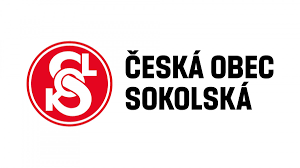 Monika Hantáková, tel: 608 08 13 13        www.sokolhodkovicky.cz                                               PODMÍNKY SOUTĚŽE A PŘIHLÁŠKYČASOVÝ HARMONOGRAM ZÁVODUSTARTOVNÉ                   SOUTĚŽNÍ PROGRAMObtížnost: dle pravidel a doplňku Soutěžního řádu pro rok 2023